АДМИНИСТРАЦИЯ КРАСНОСЕЛЬКУПСКОГО РАЙОНАПОСТАНОВЛЕНИЕ«16» февраля 2023 г.      					                                 № 29-Пс. КрасноселькупОб организации похоронного дела на территории муниципального округа Красноселькупский район Ямало-Ненецкого автономного округаВ соответствии с Федеральным законом от 06 октября 2003 года № 131-ФЗ «Об общих принципах организации местного самоуправления в Российской Федерации», Федеральным законом от 12 января 1996 года № 8-ФЗ «О погребении и похоронном деле», руководствуясь Уставом муниципального округа Красноселькупский район Ямало-Ненецкого автономного округа, Администрация Красноселькупского района постановляет:1. Утвердить Положение об организации похоронного дела на территории муниципального округа Красноселькупский район Ямало-Ненецкого автономного округа согласно приложению № 1.2. Утвердить Положение о порядке деятельности специализированной службы по вопросам похоронного дела на территории муниципального округа Красноселькупский район Ямало-Ненецкого автономного округа согласно приложению № 2.3. Признать утратившим силу постановление Администрации Красноселькупского района от 29 июня 2022 года № 241-П «Об утверждении Положения об организации ритуальных услуг и содержании мест захоронения на территории муниципального округа Красноселькупский район Ямало-Ненецкого автономного округа».4. Опубликовать настоящее постановление в газете «Северный край» и разместить на официальном сайте муниципального округа Красноселькупский район Ямало-Ненецкого автономного округа.5. 	Настоящее постановление вступает в силу с момента его опубликования и распространяет своё действие на правоотношения, возникшие с 01 января 2023 года.6. Контроль за исполнением настоящего постановления возложить на первого заместителя Главы Администрации Красноселькупского района.Глава Красноселькупского района                                                        Ю.В. Фишер                                                                           Приложение № 1УТВЕРЖДЕНОпостановлением АдминистрацииКрасноселькупского районаот «16» февраля 2023 г. № 29-ППОЛОЖЕНИЕоб организации похоронного дела на территории муниципального округа Красноселькупский район Ямало-Ненецкого автономного округаI. Общие положения1.1. Настоящее Положение разработано в соответствии с Градостроительным кодексом Российской Федерации, Земельным кодексом Российской Федерации, Федеральным законом от 06 октября 2003 года № 131-ФЗ «Об общих принципах организации местного самоуправления в Российской Федерации» (далее - Федеральный закон № 131-ФЗ), Федеральным законом от 12 января 1996 года № 8-ФЗ «О погребении и похоронном деле» (далее - Федеральный закон № 8-ФЗ), Федеральным законом от 30 марта 1999 года № 52-ФЗ «О санитарно-эпидемиологическом благополучии населения», Законом Российской Федерации от 07 февраля 1992 года № 2300-1 «О защите прав потребителей», Указом Президента Российской Федерации от 29 июня 1996 года № 1001 «О гарантиях прав граждан на предоставление услуг по погребению умерших», Уставом муниципального округа Красноселькупский район Ямало-Ненецкого автономного округа, иными нормативно-правовыми актами в сфере погребения и похоронного дела.1.2. Настоящее Положение об организации похоронного дела на территории муниципального округа Красноселькупский район Ямало-Ненецкого автономного округа (далее - Положение) определяет порядок организации предоставления услуг по погребению на территории муниципального округа Красноселькупский район Ямало-Ненецкого автономного округа (далее – Красноселькупский район), содержания и работы общественных кладбищ (далее - место погребения), подлежит обязательному исполнению организациями всех форм собственности и индивидуальными предпринимателями, осуществляющими деятельность без образования юридического лица, а также иными лицами, осуществляющими ритуальное обслуживание населения. 1.3. Организация похоронного дела на территории муниципального округа Красноселькупский район осуществляется Администрацией Красноселькупского района.Уполномоченными органами на осуществление от имени Администрации Красноселькупского района организации похоронного дела являются структурное подразделение и территориальные органы Администрации Красноселькупского района (далее – уполномоченный орган):- на территории села Красноселькуп – Управление жизнеобеспечения села Красноселькуп Администрации Красноселькупского района;- на территории села Толька – администрация села Толька;- на территории села Ратта – администрация села Ратта.II. Волеизъявление лица о достойном отношениик его телу после смерти и исполнение (исполнители)волеизъявления умершего о погребении2.1. На территории Красноселькупского района каждому человеку после его смерти гарантируется погребение с учетом его волеизъявления, предоставление бесплатно участка земли для погребения тела (останков) или праха в соответствии с действующим законодательством Российской Федерации, настоящим Положением.2.2. Волеизъявление лица о достойном отношении к его телу после смерти (далее - волеизъявление умершего) - пожелание, выраженное в устной форме в присутствии свидетелей или в письменной форме:- о согласии или несогласии быть подвергнутым патологоанатомическому вскрытию;- о согласии или несогласии на изъятие органов и (или) тканей из его тела;- быть погребенным на том или ином месте, по тем или иным обычаям или традициям, рядом с теми или иными ранее умершими;- быть подвергнутым кремации;- о доверии исполнить свое волеизъявление тому или иному лицу.2.3. Действия по достойному отношению к телу умершего должны осуществляться в полном соответствии с волеизъявлением умершего, если не возникли обстоятельства, при которых исполнение волеизъявления умершего невозможно, либо иное не установлено законодательством Российской Федерации.2.4. В случае отсутствия волеизъявления умершего право на разрешение действий, указанных в пункте 2.2 настоящего положения, имеют супруг, близкие родственники (дети, родители, усыновленные, усыновители, родные братья и родные сестры, внуки, дедушка, бабушка), иные родственники либо законный представитель умершего, а при отсутствии таковых - иные лица, взявшие на себя обязанность осуществить погребение умершего.2.5. Исполнителями волеизъявления умершего являются лица, указанные в его волеизъявлении, при их согласии взять на себя обязанность исполнить волеизъявление умершего. В случае отсутствия в волеизъявлении умершего указания на исполнителей волеизъявления либо в случае их отказа от исполнения волеизъявления умершего оно осуществляется супругом, близкими родственниками, иными родственниками либо законным представителем умершего. В случае мотивированного отказа кого-либо из указанных лиц от исполнения волеизъявления умершего оно может быть исполнено иным лицом, взявшим на себя обязанность осуществить погребение умершего, либо осуществляется специализированной службой по вопросам похоронного дела.2.6. Исполнение волеизъявления умершего о погребении его тела (останков) или праха на указанном им месте погребения, рядом с ранее умершими гарантируется при наличии на указанном месте погребения свободного участка земли или могилы ранее умершего близкого родственника либо ранее умершего супруга. В иных случаях возможность исполнения волеизъявления умершего о погребении его тела (останков) или праха на указанном им месте погребения определяется специализированной службой по вопросам похоронного дела с учетом места смерти, наличия на указанном им месте погребения свободного участка земли, а также с учетом заслуг умершего перед обществом и государством.III. Гарантии при осуществлении погребения умершего3.1. Супругу, близким родственникам, иным родственникам, законному представителю умершего или иному лицу, взявшему на себя обязанность осуществить погребение умершего, гарантируются: - оформление документов, необходимых для погребения умершего, в течение суток с момента установления причины смерти; в случаях, если для установления причины смерти возникли основания для помещения тела умершего в морг, выдача тела умершего по требованию супруга, близких родственников, иных родственников, законного представителя умершего или иного лица, взявшего на себя обязанность осуществить погребение умершего, не может быть задержана на срок более двух суток с момента установления причины смерти;- предоставление возможности нахождения тела умершего в морге бесплатно до семи суток с момента установления причины смерти в случае, если супруг, близкие родственники, иные родственники, законный представитель умершего или иное лицо, взявшее на себя обязанность осуществить погребение умершего, извещены о смерти, но существуют обстоятельства, затрудняющие осуществление ими погребения; в случае поиска супруга, близких родственников, иных родственников либо законного представителя умершего этот срок может быть увеличен до четырнадцати дней;- оказание содействия в решении вопроса о погребении тела (останков) умершего или праха на указанном им месте погребения в случае его смерти в ином населенном пункте или на территории иностранного государства, в получении в установленные законодательством Российской Федерации сроки справки о смерти, разрешения на перевозку тела (останков) умершего, а также проездных документов, включая документы на пересечение государственных границ;- исполнение волеизъявления умершего в соответствии со статьями 5 и 7 Федерального закона № 8-ФЗ.IV. Гарантированный перечень услуг по погребению4.1. Супругу, близким родственникам, иным родственникам, законному представителю или иному лицу, взявшему на себя обязанность осуществить погребение умершего, гарантируется оказание на безвозмездной основе перечня услуг по погребению, установленного пунктом 1 статьи 9 Федерального закона № 8-ФЗ и включает:- оформление документов, необходимых для погребения;- предоставление и доставка гроба и других предметов, необходимых для погребения;- перевозка тела (останков) умершего на кладбище (в крематорий);- погребение (кремация с последующей выдачей урны с прахом).4.2. Качество оказываемых специализированной службой услуг по погребению, предоставляемых согласно гарантированному перечню, должно соответствовать требованиям, установленным Приложением № 1 к настоящему Положению.4.3. Услуги по погребению, указанные в пункте 4.1 настоящего Порядка, оказываются специализированной службой по вопросам похоронного дела.4.4. Стоимость услуг, предоставляемых согласно гарантированному перечню услуг по погребению, утверждается муниципальным правовым актом Администрации Красноселькупского района по согласованию с соответствующими отделениями Фонда пенсионного и социального страхования Российской Федерации, а также исполнительными органами Ямало-Ненецкого автономного округа и возмещается специализированной службе по вопросам похоронного дела.4.5. Оплата стоимости услуг, предоставляемых сверх гарантированного перечня услуг по погребению, производится за счет средств супруга, близких родственников, иных родственников, законного представителя умершего или иного лица, взявшего на себя обязанность осуществить погребение умершего.4.6. Гражданам, получившим предусмотренные пунктом 4.1 настоящего Порядка услуги, социальное пособие на погребение, предусмотренного   разделом 5 настоящего Порядка, не выплачивается.4.7. В случае отказа супруга, близких родственников, иных родственников, законных представителей или иных лиц, взявших на себя обязанность осуществить погребение умершего от гарантированного перечня услуг по погребению, оказываемых специализированной службой по вопросам похоронного дела на безвозмездной основе, гражданин в праве заключить договор на оказание ритуальных услуг на платной основе с иными хозяйствующими субъектами (юридическими, физическими лицами), осуществляющими деятельность в данной сфере.4.8. По желанию супруга, близких родственников, иных родственников, законных представителей или иных лиц, взявших на себя обязанность осуществить погребение умершего, соответствующими организациями могут быть оказаны иные услуги, связанные с захоронением умершего (ритуальные услуги, услуги патологоанатомических бюро, услуги розничной торговли по продаже похоронных принадлежностей и т.д.), не относящиеся к гарантированному перечню услуг по погребению, которые оплачиваются за счет средств гражданина.V. Выплата социального пособия на погребение5.1. В соответствии с Федеральным законом № 8-ФЗ выплата социального пособия на погребение умершего супругу, близким родственникам, иным родственникам, законным представителям, иным лицам, взявшим на себя обязанность осуществить погребение и не получившим услуги согласно гарантированному перечню услуг по погребению, производится в день обращения на основании справки о смерти:- органом, в котором умерший получал пенсию;- организацией (иным работодателем), которая являлась страхователем по обязательному социальному страхованию на случай временной нетрудоспособности и в связи с материнством по отношению к умершему на день смерти либо по отношению к одному из родителей (иному законному представителю) или иному члену семьи умершего несовершеннолетнего на день смерти этого несовершеннолетнего;- органом социальной защиты населения по месту жительства, если умерший не подлежал обязательному социальному страхованию на случай временной нетрудоспособности и в связи с материнством на день смерти и не являлся пенсионером, а также в случае рождения мертвого ребенка по истечении 154 дней беременности;- территориальным органом Фонда социального страхования Российской Федерации, в котором был зарегистрирован в качестве страхователя умерший на день смерти либо зарегистрирован в качестве страхователя один из родителей (иной законный представитель) или иной член семьи умершего несовершеннолетнего на день смерти этого несовершеннолетнего.5.2 Социальное пособие на погребение выплачивается, если обращение за ним последовало не позднее шести месяцев со дня смерти.VI. Гарантии погребения умерших (погибших), не имеющих супруга, близких родственников, иных родственников либо законного представителя умершего6.1. При отсутствии супруга, близких родственников, иных родственников либо законного представителя умершего или при невозможности осуществить ими погребение, а также при отсутствии иных лиц, взявших на себя обязанность осуществить погребение, погребение умершего на дому, на улице или в ином месте после установления органами внутренних дел его личности осуществляется специализированной службой по вопросам похоронного дела в течение трех суток с момента установления причины смерти, если иное не предусмотрено законодательством Российской Федерации.6.2. Погребение умерших, личность которых не установлена органами внутренних дел в определенные законодательством Российской Федерации сроки, осуществляется специализированной службой по вопросам похоронного дела с согласия указанных органов путем предания земле на определенных для таких случаев участках кладбищ.6.3. Услуги, оказываемые специализированной службой по вопросам похоронного дела при погребении умерших, указанных в пунктах 6.1, 6.2 настоящего Порядка устанавливаются пунктом 3 статьи 12 Федерального закона № 8-ФЗ и включают:- оформление документов, необходимых для погребения;- облачение тела;- предоставление гроба;- перевозку умершего на кладбище (в крематорий);- погребение (кремация).6.4. Стоимость услуг, предоставляемых согласно гарантированному перечню услуг по погребению, утверждается муниципальным правовым актом Администрации Красноселькупского района по согласованию с соответствующими отделениями Фонда пенсионного и социального страхования Российской Федерации, а также исполнительными органами Ямало-Ненецкого автономного округа и возмещается специализированной службе по вопросам похоронного дела.6.5. Качество оказываемых специализированной службой услуг по погребению умерших (погибших), не имеющих супруга, близких родственников, иных родственников либо законного представителя умершего, должно соответствовать требованиям, установленным Приложением № 2 к настоящему Положению.VII. Порядок погребения7.1. Погребение тел (останков) умерших проводится в целях обеспечения санитарно-эпидемиологического и социального благополучия населения, сохранения физического и психического здоровья, поддержания нормального функционирования поселений. 7.2. Погребение тел (останков) умерших производится в соответствии с санитарными нормами и правилами.7.3. Погребение тела (останков) умершего, при отсутствии супруга, близких родственников, иных родственников либо законного представителя умершего или при невозможности осуществить ими погребение, а также при отсутствии иных лиц, взявших на себя обязанность осуществить погребение, погребение умершего на дому, на улице или в ином месте после установления органами внутренних дел его личности осуществляется специализированной службой по вопросам похоронного дела в течение трех суток с момента установления причины смерти, если иное не предусмотрено законодательством Российской Федерации.7.4. Отвод места захоронения производится уполномоченным органом и подтверждается разрешением на погребение.Отвод места захоронения и подготовка могилы производится, накануне дня погребения. Присутствие заказчика при этом необязательно. Пропуски в рядности погребения категорически запрещаются. Учитывая климатические условия, специализированная служба по вопросам похоронного дела может подготавливать места захоронения заранее.7.5. Отвод мест захоронения на кладбище, закрытом для свободных захоронений, внутри старых участков (при наличии таковых) производится по согласованию с уполномоченным органом. Окончательное решение уполномоченный орган принимает после исследования предполагаемого места захоронения на предмет старых захоронений, наличия зеленых насаждений, состояния грунтовых вод и т.д. 7.6. Для погребения тела (останков) умершего бесплатно предоставляется участок земли, определенный уполномоченным органом.7.7. Разрешение на погребение тел (останков) умерших рядом с ранее умершими близкими родственниками производится по письменному заявлению супруга умершего, близких или иных родственников (далее – подзахоронение).Выход на место погребения для составления заключения о состоянии могилы ранее погребенного производится уполномоченным лицом специализированной службы.Супруг, близкие или иные родственники вправе самостоятельно (за свой счет и своими силами или с привлечением иных граждан, организаций) произвести погребение тел (останков) умерших рядом с ранее умершими близкими родственниками с обязательным присутствием представителя специализированной службы, следящего за правилами захоронения и уборки соответствующей территории.Погребение тел (останков) умерших рядом с ранее умершими близкими родственниками разрешается при наличии у заказчика, оформляющего похороны: - заявление о намерении совершить погребение тела (останков) умершего рядом с ранее умершим близким родственником;- свидетельства о смерти на ранее погребенного либо её копии;- документов, подтверждающих близкое родство между умершими или волеизъявление лица, данное при жизни в письменной форме;- письменное разрешение на погребение.Погребение тел (останков) умерших рядом с ранее умершими близкими родственниками гарантируется при наличии на предполагаемом месте погребения свободного участка, а также при соблюдении гигиенических требований к размещению.7.8. Выбор земельного участка для размещения места погребения осуществляется в соответствии с правилами застройки населенных пунктов с учетом гидрогеологических характеристик, особенностей рельефа местности, состава грунтов, предельно допустимых экологических нагрузок на окружающую среду, а также в соответствии с санитарными правилами и нормами и должен обеспечивать неопределенно долгий срок существования места погребения.Предоставление земельного участка для размещения места погребения осуществляется органами местного самоуправления в соответствии с земельным законодательством, а также в соответствии с проектной документацией, утвержденной в порядке, установленном законодательством Российской Федерации и законодательством Ямало-Ненецкого автономного округа.7.9. Земельные участки под захоронение тела в гробу на общественных кладбищах Красноселькупского района должны иметь следующие размеры:на кладбищах, свободных для захоронения – 1,8 м * 2,3 м; на участках кладбищ, на которых произведены погребения – 1,0 м * 2,0 м.7.10. При захоронении и подготовке могил соблюдается рядность захоронений на расстоянии 1,0 метра по длинной стороне и 1,0 метра по короткой стороне могилы. Надмогильный холм устанавливается высотой не менее 0,5 метра.7.11. При захоронении умершего на каждом могильном холме или надмогильном сооружении (кроме креста, памятника, надгробия и т.д.) устанавливается табличка с инвентарным номером. Данный номер заносится в книгу регистрации захоронений с указанием номера свидетельства о смерти, участка захоронения (карты) и т.д. Книга захоронений по истечении года сдается в архив специализированной службой по вопросам похоронного дела и хранится бессрочно. Одновременно производится регистрация захоронений в электронном виде. Ответственность за регистрацию захоронений несет специализированная служба по вопросам похоронного дела. 7.12. Захоронение невостребованных умерших (погибших) производится в отдельные могилы. Каждое тело укладывается в отдельный гроб, на котором на наружной стороне выжигается номер, на внутренней стороне (в ногах) прибивается дублирующий металлический номер. Составляется акт о захоронении и подробная схема захоронения на основании списков судебно-медицинской экспертизы и патологоанатомического отделения. Захоронение осуществляется в присутствии работника специализированной службы по вопросам похоронного дела. 7.13. В целях предотвращения распространения особо опасных инфекционных заболеваний процесс погребения умерших от инфекции неясной этиологии, а также от особо опасных инфекций (умерших в лечебных учреждениях или поступивших в патологоанатомические отделения для вскрытия) совершается в оцинкованных, герметически запаянных гробах непосредственно из патологоанатомического отделения.VIII. Эксгумация (перезахоронение)8.1. Эксгумация (перезахоронение) останков умершего (погибшего) может производиться по желанию (согласованию) супруга и близких родственников либо на основании решения суда по прошествии не менее одного года с момента погребения. 8.2. Для проведения эксгумации (перезахоронения) супруг (супруга), близкие родственники представляют в специализированную службу по вопросам похоронного дела в обязательном порядке следующие документы:- санитарно-эпидемиологическое заключение об отсутствии особо опасных инфекционных заболеваний;- свидетельство о смерти;- заявление установленного образца с согласием близких родственников умершего. 8.3. По требованию правоохранительных органов эксгумация (перезахоронение) производится на основании постановления этих органов об эксгумации (перезахоронении). При наличии возражений близких родственников или родственников покойного эксгумация (перезахоронение) производится на основании решения суда о проведении эксгумации (перезахоронении).8.4. Эксгумация (перезахоронение) производится в дневное время, в рабочие дни недели.IX. Порядок содержания мест погребения и деятельности общественных кладбищ9.1. На уполномоченный орган возлагаются обязанности по:- благоустройству мест захоронений и поддержанию их в надлежащем состоянии;- содержанию, благоустройству общественных кладбищ и прилегающих к ним территорий;- контролю за содержанием земельного участка для погребения (установке надмогильных сооружений и зеленых насаждений: оформленный могильный холм, памятник, цоколь, цветник, необходимые сведения о захоронении).9.2. Выбор земельного участка для размещения места погребения осуществляется в соответствии с правилами застройки населенных пунктов с учетом гидрогеологических характеристик, особенностей рельефа местности, состава грунтов, предельно допустимых экологических нагрузок на окружающую среду, а также в соответствии с санитарными правилами и нормами и должен обеспечивать неопределенно долгий срок существования места погребения.9.3. Участок, отводимый под кладбище, должен соответствовать санитарно-эпидемиологическим требованиям. 9.4. Территория кладбища разделяется на кварталы (иное территориальное деление) с указателями номеров. При главном входе на кладбище вывешивается его схематический план с обозначением административных зданий, кварталов, дорожек, исторических и мемориальных могил, мест общественного пользования.На территории кладбищ предусматриваются участки для почетных захоронений, воинские участки, вероисповедальные участки, а также участки для захоронения умерших, личность которых не установлена. Определение указанных участков на муниципальных общественных кладбищах производится в соответствии с планом кладбища при наличии свободных площадей.9.5. Размер бесплатно предоставляемого участка земли на территориях кладбищ (за исключением Федерального военного мемориального кладбища) для погребения умершего составляет не менее 3,0 квадратных метров и не более 6,0 квадратных метров. Земельный участок должен предоставляться таким образом, чтобы гарантировать погребение на этом же участке земли умершего супруга или близкого родственника.Гражданам Российской Федерации могут предоставляться участки земли на общественных кладбищах для создания семейных (родовых) захоронений в соответствии с законодательством Российской Федерации и законодательством субъектов Российской Федерации. В пределах отведенного земельного участка после погребения могут устанавливаться надгробные сооружения в соответствии с утвержденными размерами в порядке, определенном настоящим Положением. 9.6. Создаваемые, а также существующие места погребения не подлежат сносу и могут быть перенесены только по решению Администрации Красноселькупского района в случае угрозы постоянных затоплений, оползней, после землетрясений и других стихийных бедствий, за исключением мест погребения погибших при защите Отечества, являющихся воинскими захоронениями.9.7. Использование территории места погребения разрешается по истечении двадцати лет с момента его переноса. Территория места погребения в этих случаях может быть использована только под зеленые насаждения. Строительство зданий и сооружений на этой территории запрещается.9.8. Решение об использовании закрытого кладбища для вторичного погребения по истечении двадцатилетнего срока принимается Администрацией Красноселькупского района в соответствии с законодательством Российской Федерации и санитарно-эпидемиологическим заключением. 9.9. Специализированная служба по вопросам похоронного дела вправе заключать договоры с юридическими и физическими лицами на проведение отдельных работ по погребению умерших, устройству и содержанию мест погребений.9.10. Содержание мест погребения производится за счет средств местного бюджета.9.11. Установка памятников, надмогильных и мемориальных сооружений на кладбищах допускается только в границах участков погребений. На иных участках установка памятников, стен, мемориальных досок, других памятных знаков и надмогильных сооружений запрещена. Устанавливаемые памятники и сооружения не должны иметь частей, выступающих за границы участка погребения или нависающих над ними. В случаях нарушения этого порядка лицо, на которое зарегистрировано погребение, извещается о необходимости устранения нарушения в определенные сроки. Если эти нарушения не устранены в определенные сроки, то сооружения, установленные за пределами отведенного участка погребения, подлежат сносу за счет лица, установившего сооружение.Надмогильные сооружения устанавливаются (заменяются) только по согласованию со специализированной службой по вопросам похоронного дела и регистрируются в книге регистрации установки надгробий. В книге регистрации установки надгробий указываются квартал, сектор и номер могилы, фамилия, имя и отчество погребенного, дата установки, габаритные размеры и материал памятника, надгробного или иного сооружения и документ от изготовителя памятника, номер и дата договора о принятии надгробия на сохранность (при наличии), адрес и фамилия заказчика, а также ответственного за содержание погребения. Книга регистрации установки надгробий ведется и хранится специализированной службой по вопросам похоронного дела. 9.12. Надмогильные сооружения (памятники, ограды, цветники, цоколи и т.д.), установленные гражданами (организациями) в соответствии с требованиями настоящих правил, являются их собственностью.9.13. Установка надмогильных сооружений с надписями или нанесение на имеющиеся надмогильные сооружения надписей, не соответствующих действительным сведениям о погребенных, не допускается.9.14. Граждане или юридические лица обязаны содержать установленные ими надмогильные сооружения и зеленые насаждения (оформленный могильный холм, памятник, цоколь, цветник, необходимые сведения о захоронении) в надлежащем состоянии собственными силами и за свой счет.9.15. После заполнения сектора кладбища производится его благоустройство, озеленение, ограждение сектора забором с последующим уходом и содержанием.9.16. Общественные кладбища открыты для свободного посещения гражданами. Погребение осуществляется с 10-00 часов до 17-00 часов. Кладбища открыты для посещения ежедневно с 9-00 часов до 18-00 часов.9.17. На территории кладбища посетители должны соблюдать общественный порядок и тишину, а также правила пожарной безопасности. 9.18. Посетители кладбищ имеют право:- устанавливать памятники, надгробные и иные сооружения в соответствии с требованиями к оформлению участка погребения, а также после завершения работ по благоустройству участка погребения вывозить строительный мусор собственными силами;- сажать цветы на могильном участке;- беспрепятственно проезжать на территорию кладбища в случаях установки (замены) памятников, надмогильных и иных сооружений (ограды, цветники, цоколи, стелы и т.д.). 9.19. На территории кладбищ посетителям запрещается:- портить памятники, надгробные и иные сооружения, оборудование кладбища, засорять территорию;- ломать насаждения, рвать цветы;- выгуливать собак, пасти домашних животных, ловить птиц;- разводить костры, добывать песок и глину, резать дерн;- находиться на территории кладбищ после их закрытия;- устанавливать, переделывать и снимать памятники, мемориальные доски и другие надмогильные сооружения без соответствующего разрешения;- кататься на лыжах, санях, велосипедах, мопедах, мотороллерах, мотоциклах;- въезжать на территорию кладбища на автотранспорте (за исключением инвалидов и престарелых);- распивать спиртные напитки и находиться в нетрезвом состоянии;- складировать мусор вне специально отведенных мест накопления твердых коммунальных отходов.9.20. Надругательство над телами умерших либо уничтожение, повреждение или осквернение мест погребения, надмогильных сооружений или кладбищенских зданий, предназначенных для церемоний в связи с погребением умерших или их поминовением, влечет ответственность в порядке, установленном законодательством.9.21. Катафалк имеет право проезда до места погребения. Проезд сопровождающего транспорта, образующего похоронную процессию, на территорию кладбища не допускается. 9.22. На территории кладбища допускается торговля предметами похоронного назначения при наличии разрешения, выданного Администрацией Красноселькупского района.X. Транспортировка тела (останков) и праха умерших10.1. Транспортировка тела (останков) и праха умерших включает в себя перевозку тела (останков) умерших в места установления причин смерти (вскрытия) и/или хранения (предпохоронного содержания), транспортирование тела (останков) и прахов умерших в другие города, государства, репатриация тела (останков) и праха умерших.10.2. Порядок транспортировки тел (останков) умерших в места проведения судебно-медицинского, патологоанатомического исследований устанавливается федеральным органом исполнительной власти, осуществляющим функции по выработке и реализации государственной политики и нормативно-правовому регулированию в сфере здравоохранения.Приложение № 1к Положению об организации похоронного дела на территории муниципального округа Красноселькупский район Ямало-Ненецкого автономного округаТРЕБОВАНИЯк качеству услуг, входящих в гарантированный переченьуслуг по погребению1. Супругу, близким родственникам, иным родственникам, законному представителю умершего или иному лицу, взявшему на себя обязанность осуществить погребение умершего гарантированный перечень услуг по погребению, предоставляется специализированной службой по вопросам похоронного дела на безвозмездной основе.2. Качество услуг, входящих в гарантированный перечень услуг по погребению, должно соответствовать требованиям:2.1. оформление документов, необходимых для погребения:- оформление договора на оказание услуг по погребению;2.2. предоставление и доставка гроба и других предметов, необходимых для погребения:- гроб, обитый хлопчатобумажной тканью;- покрывало хлопчатобумажное, подушка;- тапочки;- доставка предметов, необходимых для погребения (в морг или домой) в один адрес, включая погрузочно-разгрузочные работы;2.3. перевозка тела (останков) умершего на кладбище:- предоставление транспорта для перевозки гроба с телом умершего из морга или дома к месту захоронения;- вынос закрытого гроба с телом умершего из помещения и установка в транспорт;- перевозка гроба с телом умершего из места предпохоронного содержания (дома или морга) до места погребения;- перемещение гроба с телом умершего от транспорта до места захоронения;- уборка и дезинфекция транспорта;2.4. погребение тела (останков) умершего:- расчистка и разметка места захоронения;- рытье могилы с зачисткой вручную либо с использованием механизированных средств и работы по захоронению (забивка крышки гроба, опускание в могилу, засыпка могилы, устройство надмогильного холмика) на отведенном участке;- предоставление и установка регистрационной таблички с указанием фамилии, имени, отчества, даты рождения и даты смерти умершего, регистрационного номера захоронения.3. Качество услуг, входящих в гарантированный перечень услуг по погребению, должно соответствовать санитарным, противопожарным нормам и правилам, ГОСТам, техническим условиям и иным нормативно-правовым актам, действующим на территории Российской Федерации.Приложение № 2 к Положению об организации похоронного дела на территории муниципального округа Красноселькупский район Ямало-Ненецкого автономного округаТРЕБОВАНИЯк качеству услуг по погребению1. При отсутствии супруга, близких родственников, иных родственников либо законного представителя умершего или при невозможности осуществить ими погребение, а также при отсутствии иных лиц, взявших на себя обязанность осуществить погребение гарантированный перечень услуг по погребению предоставляется специализированной службой по вопросам похоронного дела на безвозмездной основе.2. Качество услуг по погребению должно соответствовать требованиям:2.1. оформление документов, необходимых для погребения:- оформление договора на оказание услуг по погребению;2.2.  облачение тела;2.3. предоставление и доставка гроба и других предметов, необходимых для погребения:- гроб, обитый хлопчатобумажной тканью;- покрывало хлопчатобумажное, подушка;- тапочки;- доставка предметов, необходимых для погребения (в морг или домой) в один адрес, включая погрузочно-разгрузочные работы;2.4. перевозка тела (останков) умершего на кладбище:- предоставление транспорта для перевозки гроба с телом умершего из морга или дома к месту захоронения;- вынос закрытого гроба с телом умершего из помещения и установка в транспорт;- перевозка гроба с телом умершего из места предпохоронного содержания (дома или морга) до места погребения;- перемещение гроба с телом умершего от транспорта до места захоронения;- уборка и дезинфекция транспорта;2.5. погребение тела (останков) умершего:- расчистка и разметка места захоронения;- рытье могилы с зачисткой вручную либо с использованием механизированных средств и работы по захоронению (забивка крышки гроба, опускание в могилу, засыпка могилы, устройство надмогильного холмика) на отведенном участке;- предоставление и установка регистрационной таблички с указанием фамилии, имени, отчества, даты рождения и даты смерти умершего, регистрационного номера захоронения.3. Качество услуг, входящих в гарантированный перечень услуг по погребению, должно соответствовать санитарным, противопожарным нормам и правилам, ГОСТам, техническим условиям и иным нормативно-правовым актам, действующим на территории Российской Федерации.Приложение № 2УТВЕРЖДЕНОпостановлением АдминистрацииКрасноселькупского районаот «16» февраля 2023 г. № 29-ППОЛОЖЕНИЕо порядке деятельности специализированной службы по вопросам похоронного дела на территории муниципального округа Красноселькупский район Ямало-Ненецкого автономного округаI. Общие положения1.1. Настоящее Положение разработано в соответствии с Федеральным законом от 06 октября 2003 года № 131-ФЗ «Об общих принципах организации местного самоуправления в Российской Федерации», Федеральным законом от 12 января 1996 года № 8-ФЗ «О погребении и похоронном деле», Федеральным законом от 30 марта 1999 года № 52-ФЗ «О санитарно-эпидемиологическом благополучии населения», Законом Российской Федерации от 07 февраля 1992 года № 2300-1 «О защите прав потребителей», Указом Президента Российской Федерации от 29 июня 1996 года № 1001 «О гарантиях прав граждан на предоставление услуг по погребению умерших», иными нормативными правовыми актами в сфере погребения и похоронного дела. 1.2. Настоящее Положение устанавливает порядок создания и деятельности специализированной службы по вопросам похоронного дела на территории Красноселькупского района (далее - специализированная служба).1.3. Организация похоронного дела на территории муниципального округа Красноселькупский район Ямало-Ненецкого автономного округа (далее – Красноселькупский район) осуществляется Администрацией Красноселькупского района.1.4. Погребение умершего и оказание услуг по погребению осуществляются специализированной службой.II. Порядок создания специализированной службы2.1. Администрацией Красноселькупского района создается специализированная служба в организационно-правовой форме, предусмотренной федеральным законодательством, на которую возлагается обязанность по осуществлению погребения умерших и оказанию сопутствующих услуг.2.2. Специализированной службой на территории Красноселькупского района является муниципальное казенное учреждение «Служба технического обеспечения».2.3. На специализированную службу возлагаются обязанности по предоставлению гарантированного перечня услуг по погребению умерших на безвозмездной основе.III. Порядок деятельности специализированной службы3.1. Для осуществления деятельности специализированная служба должна иметь: - на праве собственности, аренды или другом законном основании специально оборудованные помещения, обеспечивающие в соответствии с требованиями действующих нормативных правовых актов Российской Федерации надлежащие условия для приема заказов на оказание услуг по погребению;- вывеску с указанием фирменного наименования (наименования) своей организации, место ее нахождения (адрес), режим работы;- необходимое для оказания услуг по погребению технологическое оборудование, транспорт, инструменты, специальный инвентарь и т.д.3.2. Специализированная служба в удобном и доступном для обозрения месте должна разместить:- гарантированный перечень услуг по погребению и порядок их предоставления;- требования к качеству услуг, входящих в гарантированный перечень услуг по погребению; - стоимость услуг предоставляемых согласно гарантированному перечню услуг по погребению на территории Красноселькупского района;- сроки оказания услуг;- образец договора на оказание услуг по погребению;- образцы (модели) изготавливаемых изделий либо их эскизы;- Закон Российской Федерации от 07 февраля 1992 года № 2300-1 «О защите прав потребителей», Правила бытового обслуживания населения в Российской Федерации, утвержденные постановлением Правительства Российской Федерации от 15 августа 1997 года № 1025.3.3. Специализированная служба обязана иметь книгу отзывов и предложений, которая хранится в общедоступном месте и предоставляется потребителю по его требованию.3.4. Специализированная служба обязана предоставлять лицу, взявшему на себя обязанность осуществить погребение умершего, гарантированный перечень услуг по погребению, оказываемый на безвозмездной основе, в установленном порядке.3.5. Гарантированный перечень услуг по погребению на безвозмездной основе предоставляется специализированной службой супругу, близким родственникам, иным родственникам, законному представителю или иному лицу, взявшему на себя обязанность осуществить погребение умершего при предъявлении следующих документов:- документа, удостоверяющего личность заказчика;- справки о смерти, выданной органом записи актов гражданского состояния или многофункциональным центром предоставления государственных и муниципальных услуг.3.6. Гарантированный перечень услуг по погребению на безвозмездной основе включает в себя:- оформление документов, необходимых для погребения;- предоставление и доставку гроба и других предметов, необходимых для погребения;- перевозку тела (останков) умершего на кладбище (в крематорий);- погребение (кремация с последующей выдачей урны с прахом).3.7. Качество оказываемых специализированной службой услуг по погребению, предоставляемых согласно гарантированному перечню, должно соответствовать требованиям, установленным Приложением № 1 к Положению об организации похоронного дела на территории муниципального округа Красноселькупский район Ямало-Ненецкого автономного округа.3.8. Качество оказываемых специализированной службой услуг по погребению, должно соответствовать требованиям, установленным Приложением № 2 к Положению об организации похоронного дела на территории муниципального округа Красноселькупский район Ямало-Ненецкого автономного округа.3.9. Стоимость услуг, предоставляемых согласно гарантированному перечню услуг по погребению, предоставляемых специализированной службой, утверждается муниципальным правовым актом Администрации Красноселькупского района по согласованию с соответствующими отделениями Фонда пенсионного и социального страхования Российской Федерации, а также исполнительными органами Ямало-Ненецкого автономного округа.3.10. При отсутствии супруга, близких родственников, иных родственников либо законного представителя умершего или при невозможности осуществить ими погребение, а также при отсутствии иных лиц, взявших на себя обязанность осуществить погребение, погребение умершего на дому, на улице или в ином месте после установления органами внутренних дел его личности осуществляется специализированной службой в течение трех суток с момента установления причины смерти, если иное не предусмотрено законодательством Российской Федерации.3.11. Погребение умерших, личность которых не установлена органами внутренних дел в определенные законодательством Российской Федерации сроки, осуществляется специализированной службой с согласия указанных органов путем предания земле на определенных для таких случаев участках кладбищ.3.12. Специализированная служба может заключать договоры с юридическими и физическими лицами на проведение отдельных работ по погребению умерших, а также по благоустройству и содержанию мест погребений.3.13. Отказ специализированной службы в оказании гарантированного перечня услуг по погребению в связи с отсутствием у нее необходимых средств или по другим основаниям не допускается. 3.14. Специализированная служба обеспечивает формирование и сохранность архивного фонда документов по приему и исполнению заказов на оказываемые услуги по погребению.3.15. Проверка деятельности специализированной службы проводится Контрольно-счетной палатой Красноселькупского района в установленном ей порядке и срокам.3.16. Специализированная служба должна соблюдать требования, установленные законодательством Российской Федерации в сфере погребения и похоронного дела, правила пожарной безопасности.За несоблюдение указанных требований предусмотрены административная и иные меры ответственности в соответствии с законодательством Российской Федерации.3.17. Специализированная служба при осуществлении своей деятельности руководствуются Положением об организации похоронного дела на территории муниципального округа Красноселькупский район Ямало-Ненецкого автономного округа, утвержденным настоящим постановлением.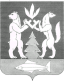 